Među najboljim Lidranovcima u HrvatskeU mjesecu travnju ove godine Patrik Brežnjak učenik 6. razreda nastupio je na Državnoj smotri Lidrano 2016. u Šibeniku.Nakon općinskog i županijskog natjecanja plasirao se na Državnu smotru u kategoriji scenskih pojedinačnih nastupa s monologom „ Črni dnevi“. Uz pohvale i primijećen nastup, dobio je i priznanje ovogodišnjeg Lidrana. 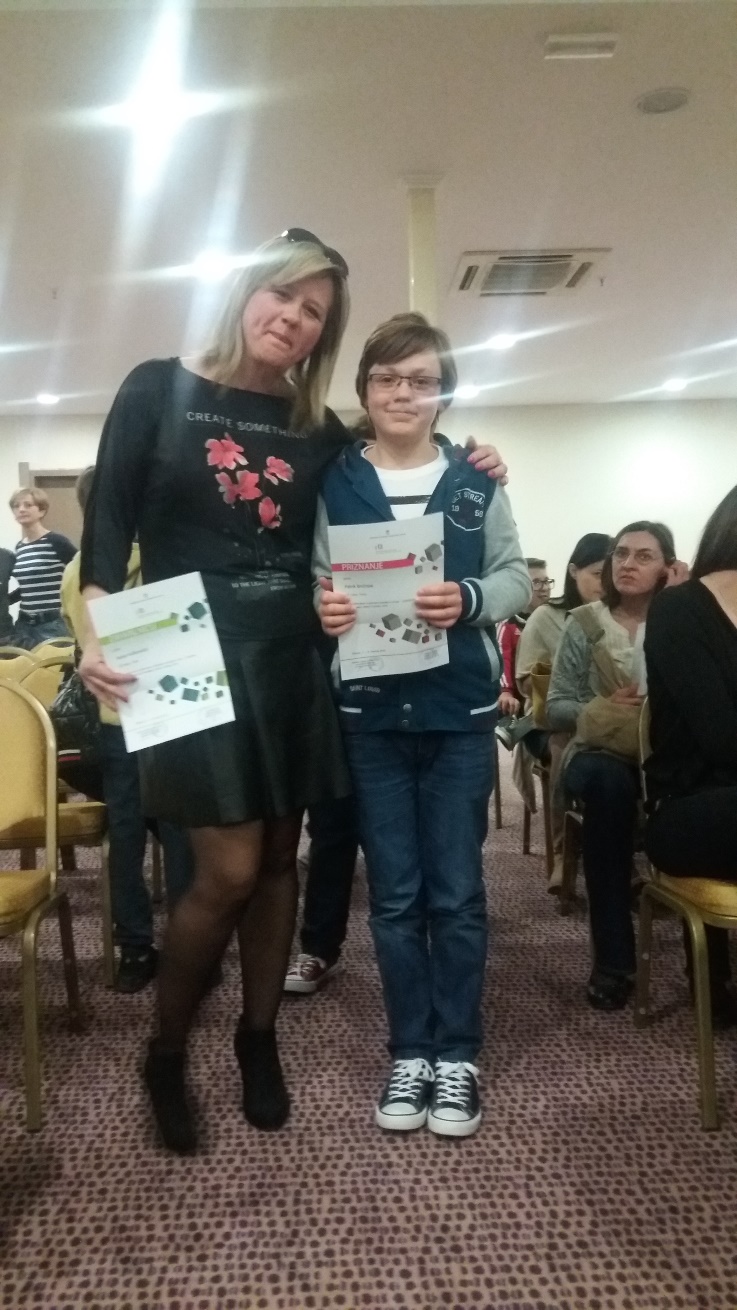 